Name:Quiz 5, Attempt 1A system is comprised of 4 components, each of which is either working of failed.  Consider an experiment that consists of observing the status of each component, and let the outcome of the experiment be given by the vector (x1, x2, x3, x4), where xi is equal to 1 if component i is working and is equal to 0 if component i is failed.How many outcomes are in the sample space?The system will be working if 1 and 2 are both working or if 1, 3, and 4 are all working.  Let W be the event that the system is working.  How many events are in W?Quiz 3, Attempt 2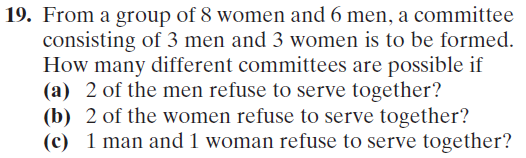 